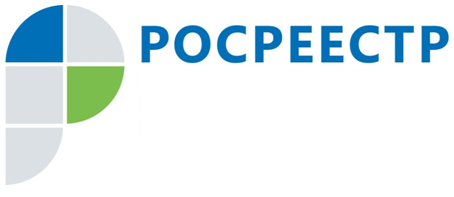 #РосреестрРОСРЕЕСТР: особенности регулирования земельных отношений в населенных пунктах в составе ООПТ	Письмом Росреестра № 11-4483-ОС/21, Минприроды России № 01-15-53/17177, Минстроя России № 24974-ИФ/08, Росимущества № ВЯ-10/19630 от 17.06.2021 разъяснены особенности регулирования земельных отношений в населенных пунктах в составе особо охраняемых природных территорий.	Изложена позиция о порядке применения отдельных положений Федерального закона от 30.12.2020 № 505-ФЗ "О внесении изменений в Федеральный закон "Об особо охраняемых природных территориях" и отдельные законодательные акты Российской Федерации".	Даны разъяснения относительно разграничения государственной собственности на земельные участки, расположенные в границах населенных пунктов, включенных в состав особо охраняемых природных территорий, и относительно правил землепользования и застройки.Заместитель руководителя Управления Росреестра по Чеченской РеспубликеА.Л. Шаипов